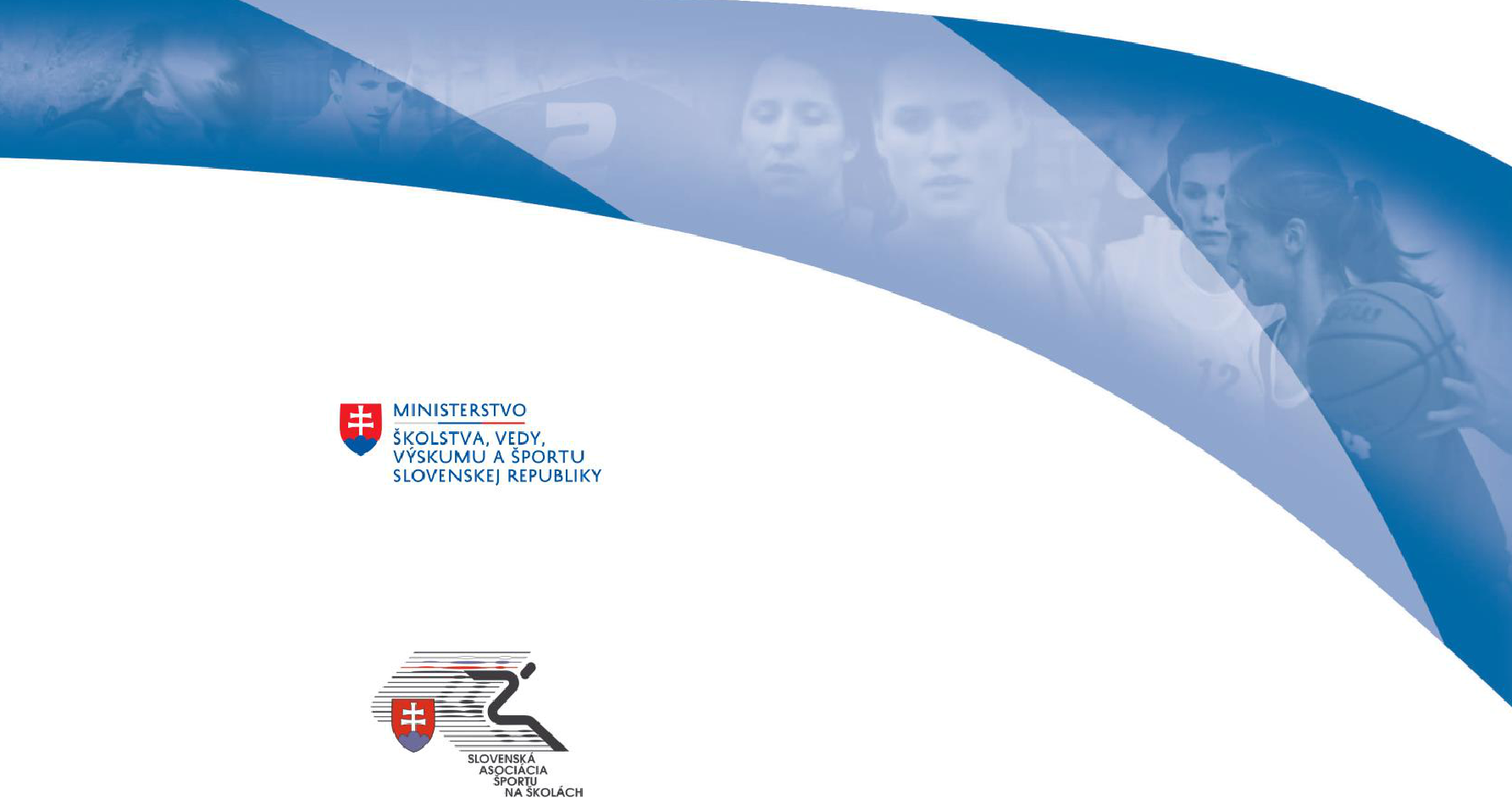 Propozícieškolských majstrovstiev Slovenskav ATLETIKEžiakov a žiačok stredných  škôlškolský rok 2019/2020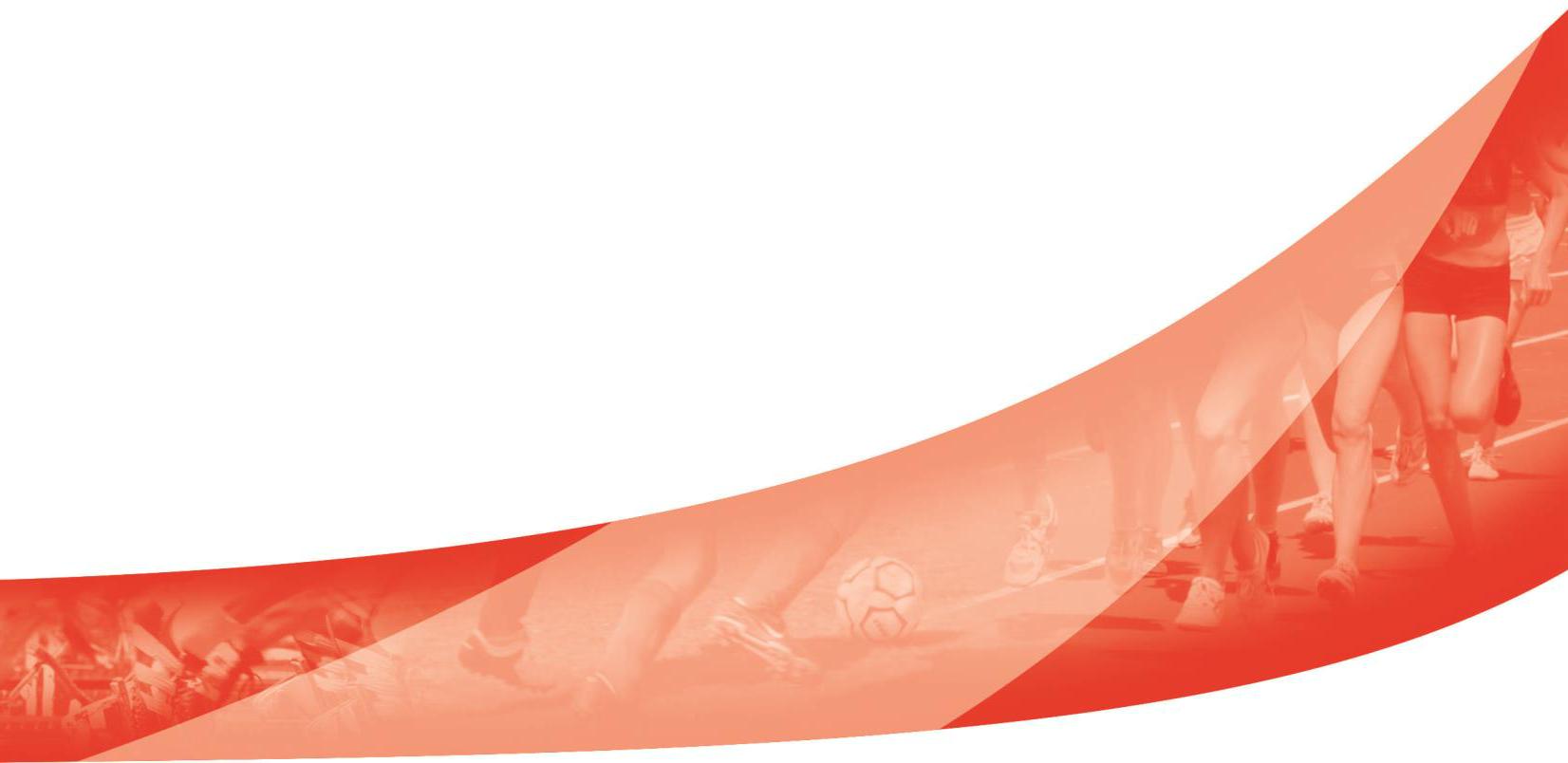 Košice,17. jún 20201Propozícieškolských majstrovstiev Slovenskav atletike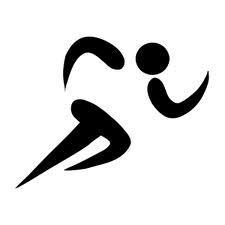 žiakov a žiačok stredných škôl.VŠEOBECNÉ USTANOVENIA:VYHLASOVATEĽ:	Ministerstvo školstva, vedy, výskumu a športu SRSPOLUVYHLASOVATEĽ:	Slovenská asociácia športu na školáchUSPORIADATEĽ:	Stredná športová škola Košice, Tr.SNP 104TERMÍN KONANIA:	17. júna 2020MIESTO KONANIA:	Atletický štadión  TU Košice , Watsonová 4/aPREZENTÁCIA:Od 8:30 do 10:00 v zasadačke tribúny štadióna TU . Po tomto termíne nie je možné robiť žiadne zmeny.PRIHLÁŠKY:Zaslať do 12. júna 2020 na adresu organizátora:                                                                    https://www.hrdosport.sk/Entries/Create/430a zároveň sa prihlásiť cez portál: www.skolskysport.sk  a vložiť súpiskuNezaregistrovanie cez formulár a taktiež súpisky, ktoré nebudú vložené na školský portál, nebudú akceptované !!! V prípade, že sa vám nebudú dať vložiť súpisky, kontaktujte Rastislava Hrbáčka hrbacek@hrdosport.sk, mobil 0903568022Pri prezentácii ODOVZDAJÚ:- vyplnené (podpísané) prezenčné listiny na ubytovanie (2x), stravovanie (1x), štartovné - (tlačivá v prílohe)súpisku vytlačenú zo školského portálu - potvrdená školou.podpísané tlačivo Súhlas so spracovaním osobných údajov a fotografovaním na podujatí (tlačivo v prílohe). Vypisujú športovci aj vedúci.Informácie: Mgr. Henrieta Rusnáková, 0908982308, henrietaviktoria@centrum.skKaždý pretekár uvedený na súpiske danej školy je povinný predložiť (OP), originál preukaz poistenca pri prezentácii. Preukázanie totožnosti: Je možné žiadať overenie súťažiacich. Toto právo prislúcha vedúcemu rozhodcovi.ÚHRADA:Na	základe	platných	právnych	predpisov	k	školským	športovým	súťažiam, schváleného Kalendára ŠŠS a podľa schválenej výzvy k danej súťaži.Pokyny k cestovnému v prílohe.ORGANIZAČNÝ ŠTAB:Riaditeľ pretekov:	Mgr. Milan LalkovičVedúci rozhodca:	Mgr. Pavel PankuchKancelária pretekov:	Mgr. Henrieta Rusnáková , Rastislav HrbáčekLekár :	SZŠ  KošiceOrganizačný pracovník :  Mgr. Janka VelďakováUBYTOVANIE:Vysokoškolský internát Boženy Nemcovej telefón +421556025866 pre kraje BA, TT, NR, TN ak o ubytovanie požiadajú najneskôr do 31.5.2020.STRAVOVANIE:Zabezpečené pre všetkých oprávnených súťažiacich a vedúcich, večera a raňajky pre ubytovaných na štadióne v Bowlingu  aj  obed v deň pretekov.. Obed bude podávaný pre všetkých zúčastnených  v Bowlingu na štadióne. Výber poskytnutého obedu uvedú prihlasované školy VOPRED poznámkou uvedenou v prihlasovacom formulári: O - obed alebo B – balíček do 31.5.2020.DOPRAVA : Dopravu si zabezpečujú školy samostatne. Treba dodržiavať pokyny k cestovnému v prílohe.Lístky ZDARMA treba včas zarezervovať. POISTENIE:Účastníci štartujú na vlastné  - individuálne poistenie.Každý účastník musí mať so sebou preukaz totožnosti a kartu poistenca. Za bezpečnosť a zdravotnú spôsobilosť účastníkov zodpovedá vysielajúca škola, za dodržiavanie organizačných pokynov usporiadateľa zodpovedá poverený pedagóg vysielajúcej školy.ŠTARTOVNÉ:Uhrádza sa pri prezentácii vo výške 3 € / športovec aleboúhrada vopred na účet - SK82 1111 0000 0013 7601 5029 - vo výške 2 € / športovec.Do poznámky treba uviesť : názov akcie (M SR Atlekika SŠ), meno pretekára, názov školy a variabilný symbol – 07-04. Úhradu na účet treba realizovať najneskôr tri dni vopred. Potvrdenie o zaplatení si každý prinesie k prezentácii.TECHNICKÉ USTANOVENIA:ÚČASTNÍCI:Víťazí z krajských kôl v  jednotlivých disciplínach. (netýka sa štafiet 4x100 m, ako samostatná disciplína nepostupuje na M SR).VEKOVÁ KATEGÓRIA:	žiačky  a žiaci SŠ narodený  1.1.2000  a mladšíPoznámka:Žiaci a žiačky, ktorí navštevujú gymnázium v osemročnej forme (nastúpili na gymnázium po ukončení piateho ročníka ZŠ) môžu reprezentovať školu v kategórii SŠ pri dodržaní podmienky, že sú žiakmi prímy, sekundy, tercie a kvarty ročníka).Títo žiaci a žiačky v bežnom ročníku (školský rok 2019/2020 môžu štartovať aj v kategórii stredných škôl, ale v tom prípade už nemôžu štartovať v kategórii základných škôl.Každý z účastníkov školských športových súťaží môže teda štartovať LEN V JEDNEJ VEKOVEJ KATEGÓRII.Žiaci a žiačky, ktorí navštevujú vyššie ročníky osemročných gymnázií (kvinta, sexta, septima, oktáva – prípadne iné označenie) môžu súťažiť len v kategórii stredných škôl.PRAVIDLÁ A PREDPIS:Súťaží sa podľa pravidiel atletiky, Kalendára ŠŠS a týchto propozícií.Zvyšovanie výšky:	žiačky – 120-125-130-135-140-145-150 a ďalej po 3 cm         žiaci – 140-145-150-155-160-165-170 a ďalej po 3 cmv skoku do diaľky a vo vrhu guľou . hode diskom, hode oštepom, budú mať súťažiaci 3 pokusy. Prvých 8 pretekárov vo finále ďalšie 3 pokusy podľa pravidiel.DISCIPLÍNY:Chlapci :100 m, 200 m, 400m 800m, 3000 m,110m prekážky, skok do výšky, skok do diaľky, vrh guľou (5 kg), hod oštepom 700g, hod diskom 1,5kgDievčatá:100 m, 200 m,400m, 800 m, 1500m, 100mprekážky, skok do výšky, skok do diaľky, hod diskom 1kg, hod oštepom500m,, vrh guľou (3 kg), švédska  štafeta ch + d (mix)Štafeta 4x100m je súťaž krajov a sú poskladané z pretekárov z jednotlivých  krajov, ktorí postúpili v jednotlivých disciplínach.PRAVIDLÁ A PREDPIS:POPIS:Dráha je v rovinke osemprúdová, na ovále osemprúdová, rozbežiská na skok do diaľky, skok do výšky sú pokryté tartanom. Kruh na vrh guľou je betónový. Všetky disciplíny sa uskutočnia na hlavnom štadióne.Upozornenie: Preteká sa na tartanovom povrchu, je nutné dodržať dĺžku klincov do 6 mm. Pri behoch bude použitá elektrická časomiera. Počas súťaže je vstup trénerov a vedúcich družstiev na plochu štadiónu zakázaný!ŠTARTOVÉ ČÍSLA: Štartové čísla dostanú vedúci výprav pri prezentácii. Každý pretekár musí mať riadne pripevnené dve štartové čísla tak, aby boli počas celých pretekov čitateľné. Vo všetkých disciplínach okrem skoku do výšky musí mať pretekár pripevnené jedno štartové číslo na hrudi spredu a druhé na chrbte. V skoku do výšky stačí jedno štartové číslo umiestnené na hrudníku alebo na chrbte. Za stratu, nevrátenie jedného štartové čísla sa účtuje poplatok 7.-€ROZCVIČOVANIE:Do začiatku prezentácie na disciplínu zasadne mimo hlavnej plochy štadióna. Pretekári sú zároveň povinní po skončení disciplíny, resp. po vypadnutí v technickej disciplíne opustiť plochu štadiónaPREZENTÁCIA PRETEKÁROV:Prezentácia pretekárov pred disciplínou končí:V behoch na mieste štartu u pomocníka štartéra najneskôr 10 minút pred začiatkom behu.V ostatných technických disciplínach v príslušnom sektore u vrchníka najneskôr 20 minút pred jej začiatkom.CENY:Družstvá a jednotlivci umiestnení na prvých troch miestach získajú poháre, medaily, diplomy a titul „Školský majster SR pre školský rok 2019/2020“.VYHLASOVANIE výsledkov:Vyhlasovanie prvých troch pretekárov bude cca 20 - 30 minút po skončení disciplíny na trávnatej ploche štadióna v strede cieľovej rovinky.ŠATNE, SPRCHY:Pre dievčatá a chlapcov v tribúne štadióna v obmedzenom počte. Usporiadateľ neručí za prípadne straty vecí v sociálnych zariadeniach a ani v celom areály štadióna TU.ŠTARTOVNÁ LISTINA:Štartovná listina z včas prihlásených pretekárov s ich dosiahnutými výkonmi z krajských kôl bude zverejnená najneskôr v pondelok 15. 6. 2020 do 14.00 hod na stránke www.hrdosport.sk a na školskom portály. Definitívna štartovná listina po ukončení prezentácie bude vyvesená pred vchodom na štadión najneskôr do 10.15 hod.VÝSLEDKY:Budú priebežne zverejňované rozhlasom a budú vyvesené pred vchodom na štadión najneskôr do 15 minút po skončení disciplíny. Kompletné výsledky budú zverejnené na stránke www.atletika.sk www.hrdosport.sk, www.skolskysport.sk a www.sass.sk .PROTESTY:Do 20 minút po skončení pretekov s vkladom 7,- € podať vedúcemu rozhodcovi. V prípade zamietnutia protestu vklad prepadá v prospech usporiadateľa.UPOZORNENIE:Organizátor si vyhradzuje právo na zmenu v propozíciách. Prípadnú zmenu organizátor oznámi vedúcim družstiev na porade vedúcich.Pretekári nesmú počas súťaží používať audiovizuálne pomôcky a nesmú počas prebiehajúcej súťaže bez vedomia vrchníka disciplíny, opustiť súťažný sektok.Účastníci M SR sa zúčastňujú slávnostného otvorenia, samotnej súťaže, ako aj slávnostného ukončenia súťaže. Pri neospravedlnenej neúčasti, organizátor je oprávnený požadovať úhradu vynaložených nákladov!. Č A S O V Ý	R O Z P I S14.00    800m  D14.15   4x100m  CH                                                  disk D14.25  4x100m  D14.35  švedska  štafeta 400mch- 300m d-200mch-100mdČasový rozpis môže byť upravený podľa aktuálneho počtu účastníkov pri prezentácii. Počas súťaže je vstup trénerov a vedúcich družstiev na plochu štadióna zakázaný                    Súťaž je zaradená do bodovania súťaže v športovej aktivite škôl v SR„ŠKOLA ROKA“.Hlásania sa zasielajú do 15.7.2020, podľa pokynov na www.sass.sk.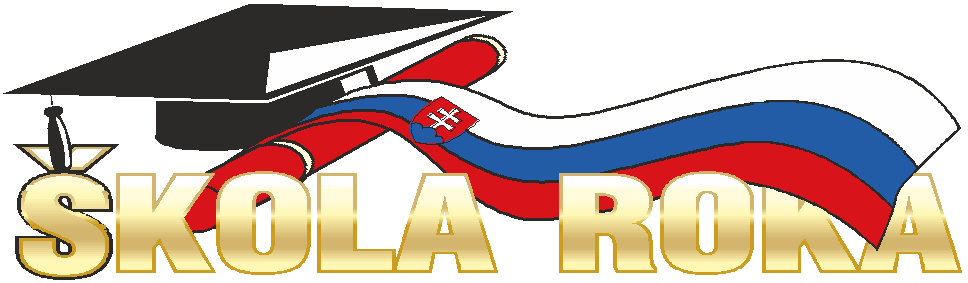 Dodržiavanie GDPR.Ochrana osobných údajov.V zmysle nariadenie Európskeho parlamentu a Rady EÚ 2016/679 o ochrane fyzických osôb pri spracúvaní osobných údajov a o voľnom pohybe takýchto údajov, ktorým sa zrušuje smernica 95/46/ES, (ďalej len GDPR) a zákona č. 18/2018 Z.z. o ochrane osobných údajov a o zmene a doplnení niektorých zákonov (ďalej len zákon) o spracovávaní osobných údajov (meno, rok narodenia) uvedených za účelom zabezpečenia a dodržiavania pravidiel na Školských športových súťažiach a iných podujatiach podľa Zákona č. 440/2015 o športe. (viď. „Politika informovanosti dotknutej osoby“) na www.sass.skPRÍLOHY:Usmernenie k zúčtovaniu cestovných výdavkovOd 17.11.2014 je v platnosti pre žiakov ZŠ, SŠ a VŠ doprava vlakom ZDARMA. Je potrebné si vybaviť VČAS preukaz. Cestujúci s nárokom na bezplatné cestovanie sa zaregistrujú a dostanú preukaz v pokladniciach s logom KVC (Komplexné vybavenie cestujúcich). Na počkanie ho cestujúcemu vydajú v 85 staniciach, v 65 menších staniciach vyplní cestujúci žiadanku a preukaz na bezplatné cestovanie príde na stanicu, kde oň cestujúci požiadal, do troch pracovných dní.Pri použití spojov hromadnej verejnej dopravy (vlak, autobus) sa bude cestovné preplácať do výšky predložených cestovných lístkov.Je potrebné využívať vlakovú dopravu, ktorá je pre žiakov zdarma. Treba si lístky vybavovať v dostatočnom predstihu.Všeobecne pri ceste vlakom (len II. triedy) je nutné využiť skupinové zľavy. Pri nevyužití skupinovej zľavy bude cestovné prepočítané na skupinovú zľavu a preplatené bude iba v tejto výške.Použitie IC vlakov je nutné odsúhlasiť vopred na Sekretariáte SAŠŠ.Za každé družstvo musí byť vypísané tlačivo Cestovný príkaz (na učiteľa, resp. trénera), na ktorom musia byť uvedené všetky osoby, ktoré sa súťaže zúčastňujú (pri družstve priložiť zoznam účastníkov s podpismi). Vzhľadom k tomu bude cestovné preplatené až po návrate zo súťaže – cestovný príkaz musí byť vypísaný kompletne, podpísaný a opečiatkovaný vysielajúcou školou. Na preplatenie sa zasiela cestovný príkaz spolu s lístkami, prípadne aj s miestenkami, číslom účtu a kontaktom na účtovateľa.(Nepoužívať doterajšie tlačivo Hromadné vyúčtovanie cestovných výdavkov. Pri zaslaní tohto tlačiva vám cestovné nebude preplatené.)Pri použití súkromného motorového vozidla sa cestovné bude preplácať vo výške cestovného hromadnej verejnej dopravy (železnice), ale iba vodičovi vozidla. Rovnako musí byť vypísaný cestovný príkaz a doložený zoznam všetkých zúčastnených osôb s podpismi. Na žiadosť uviesť číslo účtu a kontakt na účtovateľa.Mimoriadny autobus je možné použiť len vtedy, ak výška nákladov nepresiahne celkovú sumu nákladov pri použití verejnej hromadnej dopravy (k úhrade treba predložiť faktúru, objednávku, stazku a zoznam prepravovaných osôb s podpismi!!!). Fakturovaná výška dopravy musí byť vopred dohodnutá na Sekretariáte SAŠŠ.Ak fakturovaná čiastka nebude dohodnutá vopred, faktúra nebude uhradená. Rovnako nebude uhradená, ak nebude mať všetky požadované náležitosti.Všetky doklady na zúčtovanie s číslom účtu (tvar IBAN) a kontaktnou osobou (meno, telefón, prípadne e-mailová adresa) zašlite na:Se - SAŠŠ, hala Mladosť, Trnavská 37, 831 04 BratislavaDoklady zašlite najneskôr do 10 dní po skončení M - SR (rozhoduje pečiatka pošty), v opačnom prípade nebudú preplatené.V prípade dotazov sa obráťte na Se SAŠŠ:	02/ 44453482, 0903 224 572,  ekonom@sass.sk                         P R E Z E N Č N Á    L I S T I N A                                                          (stravovanie)Akcia: Školské majstrovstvá SLOVENSKA v ATLETIKE SŠMiesto a termín konania: Košice, 17.6.2020Škola:1.2.3.4.5.6.7.8.9.10.11.12.13.14.15.16.17.P R E Z E N Č N Á   L I S T I N A                                                      (ubytovanie)Akcia: Školské majstrovstvá SLOVENSKA v ATLETIKE SŠMiesto a termín konania: Košice, 17.6.2020Škola:1.2.3.4.5.6.7.8.9.10.11.12.13.14.15.16.17.                         P R E Z E N Č N Á   L I S T I N A                                                  (štartovné) *Akcia: Školské majstrovstvá SLOVENSKA v ATLETIKE  SŠ         Miesto a termín konania: Košice, 17.6.2020Škola:1.2.3.4.5.6.7.8.9.10.11.12.13.14.15.16.17.*len športovci   Záväzná P R I H L Á Š K AZáväzne sa prihlasujeme na Školské majstrovstvá SLOVENSKA v ATLETIKE SŠ, pre školský rok 2019/2020.Kraj:......................................................................................................................................Okres:....................................................................................................................................Presný názov školy:..............................................................................................................PSČ, adresa a tel. školy:......................................................................................................Počet športovcov/žiakov:.....................................................................................................Meno a priezvisko vedúceho:..............................................................................................Tel. kontakt:.........................................................................................................................Doprava :  čas príchodu:...................................................................spôsob príchodu (označte): 	vlakomautobusom/ vlastným autobusom    iné:.................................................Záväzne si objednávam STRAVU počas podujatia v počte:...........................športovci							..................................vedúci.................................iné osoby k úhrade               (len po dohode s organizátorom)Špeciálna strava účastníka sa uvedie TU:................................................................................Záväzne si objednávam UBYTOVANIE odo dňa.......................počas podujatia v počte:							...........................športovci							..................................vedúci							.................................iné osoby k úhrade									(len po dohode s organizátorom).................................................................                                                                                   pečiatka a podpis riaditeľa školySúčasťou prihlášky je súpiska vytlačená zo školského portálu!!!OZNÁMENIE:Na tomto podujatí, sa bude vytvárať fotodokumentácia a bude sa vyhotovovať obrazový a zvukový záznam. Zúčastniť sa ho môžete dobrovoľne. Všetci zúčastnení tomuto oznamu rozumejú a berú na vedomie, že fotografie a videá budú využité na propagačné účely Slovenskej asociácie športu na školách (viď. www.sass.sk /Politika informovanosti dotknutej osoby).V prípade otázok, prosím kontaktujte Mgr. Andreu Ristovú, tel. č.: 0903 264 571, mailováadresa: ristova@sass.sk.Ďakujeme.Informovanie dotknutej osoby so spracovaním osobných údajov Meno a priezvisko účastníka (športovec; tréner; usporiadateľ; zástupca školy: riaditeľ, učiteľ; správca štadióna/ihriska, zdravotník, iné)*  ....................................................................Dátum narodenia: ....................................................................................................................Škola (názov a adresa): .............................................................................................................Dole podpísaný zákonný zástupca športovca / iný účastník* týmto vyhlasujem, že som bol informovaný/á v zmysle nariadenie Európskeho parlamentu a Rady EÚ 2016/679 o ochrane fyzických osôb pri spracúvaní osobných údajov a o voľnom pohybe takýchto údajov, ktorým sa zrušuje smernica 95/46/ES, (ďalej len GDPR) a zákona č. 18/2018 Z.z. o ochrane osobných údajov a o zmene a doplnení niektorých zákonov (ďalej len zákon) o spracovávaní osobných údajov (meno hráča, rok narodenia) uvedených za účelom zabezpečenia a dodržiavania pravidiel na Školských športových súťažiach podľa Zákona č. 440/2015 Z. z. o športe. (viď. „Politika informovanosti dotknutej osoby“). Zároveň beriem na vedomie, že som bol poučený o právach dotknutej osoby, ktoré sú upravené v nariadení GDPR, kapitola III, resp. Zákone, druhá hlava (viď. „Politika informovanosti dotknutej osoby“). Vyhlasovateľ školských súťaží Ministerstvo školstva, vedy, výskumu a športu SR (MŠVVŠ SR), spoluvyhlasovateľ Slovenská asociácia športu na školách (SAŠŠ), organizátor  SAŠŠ. Meno a priezvisko zákonného zástupcu: ...........................................................................................................................     		.....................................................................Podpis:  zákonný zástupca športovca 			Podpis: plnoletej osobySúhlas dotknutej osoby so spracovaním osobných údajov (v zmysle čl. 6 ods.1 písm. a) Nariadenia Európskeho Parlamentu a Rady 2016/679 o ochrane fyzických osôb pri spracúvaní osobných údajov a o voľnom pohybe takýchto údajov a § 78 ods. 6   Zákona č. 18/2018 Z. z. o ochrane osobných údajov)SÚHLASÍM – NESÚHLASÍM* s fotografovaním, s použitím podobizne, obrazových snímok a obrazov i zvukových záznamov športovca*, ktoré budú zaznamenané počas podujatia, vo forme ich nekomerčného i komerčného zverejnenia v tlačových alebo elektronických médiách, webových portáloch turnaja a vo forme ich sprístupnenia verejnosti za účelom podpory, propagácie, historických a štatistických údajov podujatia jeho vyhlasovateľmi a organizátorom. Meno a priezvisko zákonného zástupcu: ..............................................................................................................................................     ...........................................................................Podpis:  zákonný zástupca športovca 			Podpis: plnoletej osobyV .....................................................dňa .....................................................................................* nesprávne prečiarknite Podpísaný zákonný zástupca športovca / iný účastník* týmto vyhlasujem, že som bol informovaný/á v zmysle nariadenie Európskeho parlamentu a Rady EÚ 2016/679 o ochrane fyzických osôb pri spracúvaní osobných údajov a o voľnom pohybe takýchto údajov, ktorým sa zrušuje smernica 95/46/ES, (ďalej len GDPR) a zákona č. 18/2018 Z. z. o ochrane osobných údajov a o zmene a doplnení niektorých zákonov (ďalej len zákon) o spracovávaní osobných (viď. „Politika informovanosti dotknutej osoby“). Zároveň beriem na vedomie, že som bol poučený o právach dotknutej osoby, ktoré sú upravené v nariadení GDPR, kapitola III, resp. Zákone, druhá hlava (viď. „Politika informovanosti dotknutej osoby“). Dotknutá osoba vyjadrila súhlas so spracúvaním svojich osobných údajov preukázateľne a slobodne, svoj súhlas môže kedykoľvek odvolať kontaktovaním spoločnosti Slovenská asociácia športu na školách, Trnavská 37, Bratislava 821 01 , E-mail: sass@sass.skPODMIENKA ÚČASTI:PODMIENKA ÚČASTI:PODMIENKA ÚČASTI:Súpiska  vložená  na  školský  portál,  včasSúpiska  vložená  na  školský  portál,  včasSúpiska  vložená  na  školský  portál,  včasSúpiska  vložená  na  školský  portál,  včasvyplnenú  prihlášku  družstva s uvedením  menavyplnenú  prihlášku  družstva s uvedením  menaa priezviskapretekárov,dátumnarodenia,menotrénera, vedúceho  družstva  podpísanúa potvrdenúriaditeľomškoly–  zaslať  vopred–  zaslať  vopredorganizátorovi  a originál  predložiť  priprezentácii.09.30- 10.3009.30- 10.30Prezentácia11.00      Otvorenie 11.10110 m prek.CHvýška Dguľa Doštep CH11.30100 m prek. Ddiaľka CH11.45100 m  CH12 00  100 m D 12.20400m CHvýška CHguľa CHoštep D12.30400m D 12.503000m CHdiaľka D13.101500m D   13.30200m CH                                  disk CH13.40200m D13.50      800m CH  800m CHP. č.Meno a priezviskoRok narodeniaPodpisP. č.Meno a priezviskoAdresa bydliskaPodpisP. č.Meno a priezviskoRok narodeniaPodpis